Usando Display de Matriz de PontosNeste exemplo utilizamos um display de matriz de pontos de leds controlado pelo CI max7219. O max7219 gerencia quais leds a ser ligados e que intensidade de luz deve ser aplicada a eles. Contudo, este gerenciador também pode controlar displays de 7 segmentos. 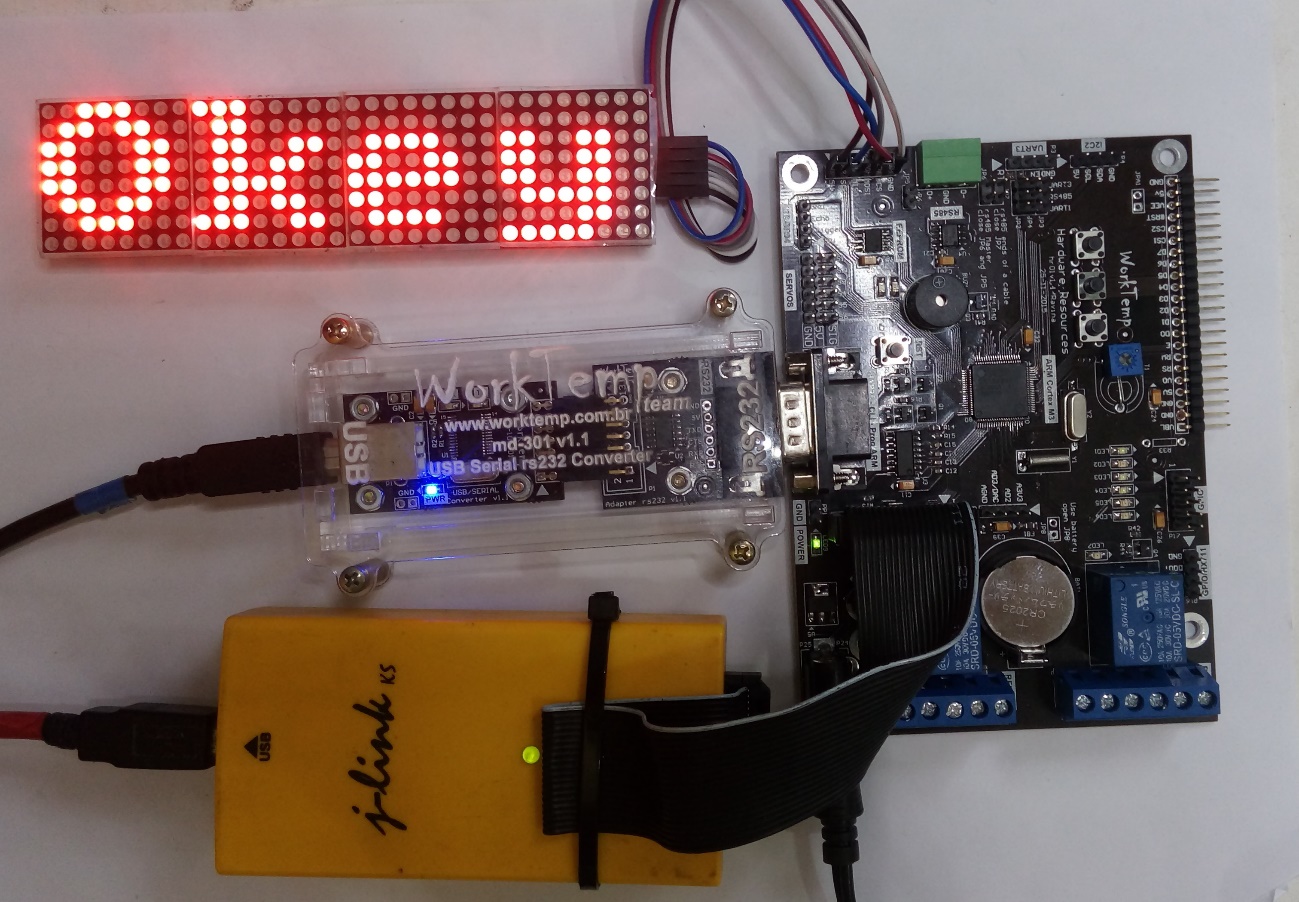 Conexão com o Kit ARMGeralmente estes displays são vendidos em Shields incluindo o controlador max7219, que podem ser cascateados para tornar o display no tamanho desejado: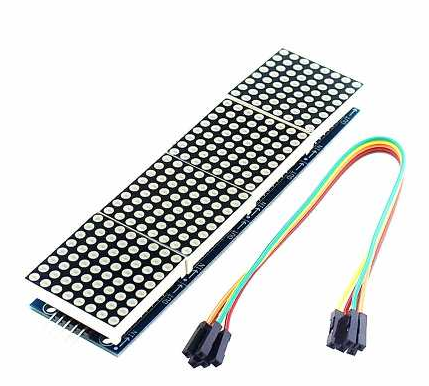 Independe de usar Shields ou não, a conexão é semelhante. O controlador max7219 requer uma porta de comunicação SPI. Usaremos a porta SPI1 do ARM. A tabela abaixo descreve a conexão:Programa ExemploAbra o exemplo da pasta “display dot matrix max7219” com o Eclipse: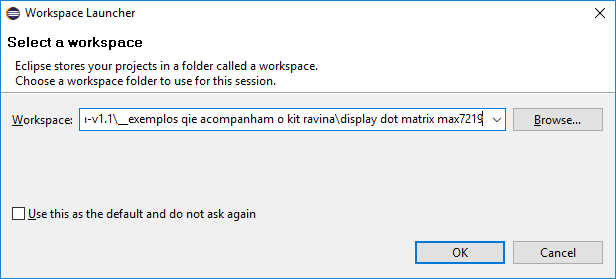 No makefile, na secção de inserção de fontes, foi incluindo as seguintes fontes:ssp1.c: Código de acesso a porta SPI1 do ARM;max7219_dot_matrix.c: Controlador do display matriz.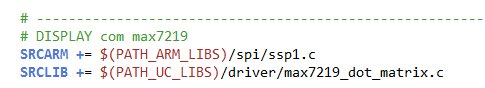 Em app.h foi adicionado o include do controlador do display: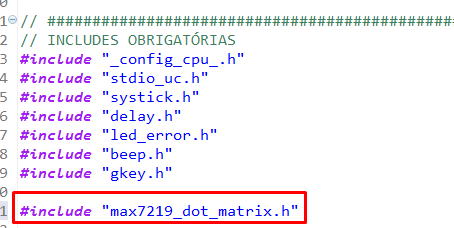 Em _config_cpu_spi.h é feito a configuração de qual porta SPI de acesso pelo controlador: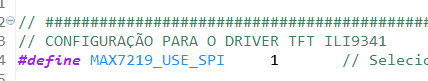 Em main.c dentro do int main(void), é inicializado a porta SPI1 com velocidade de 10MHz, e iniciado o controlador para gerenciar 4 módulos max7219: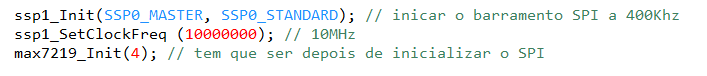 Caso queira mudar o pino de chip select do controlador é preciso que altere a sua definição no arquivo arch_hardware_resources.h: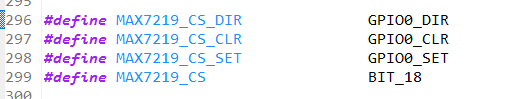 Compile e ExecuteCom tudo instalado e configurado, compile a aplicação, grave e execute no ARM. Use o CLI junto ao um terminal para enviar comandos ao display: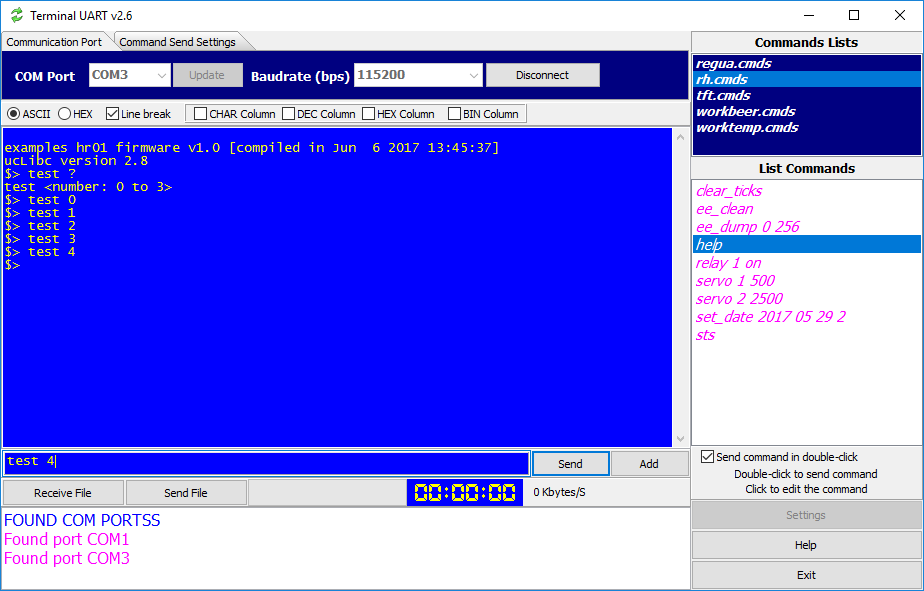 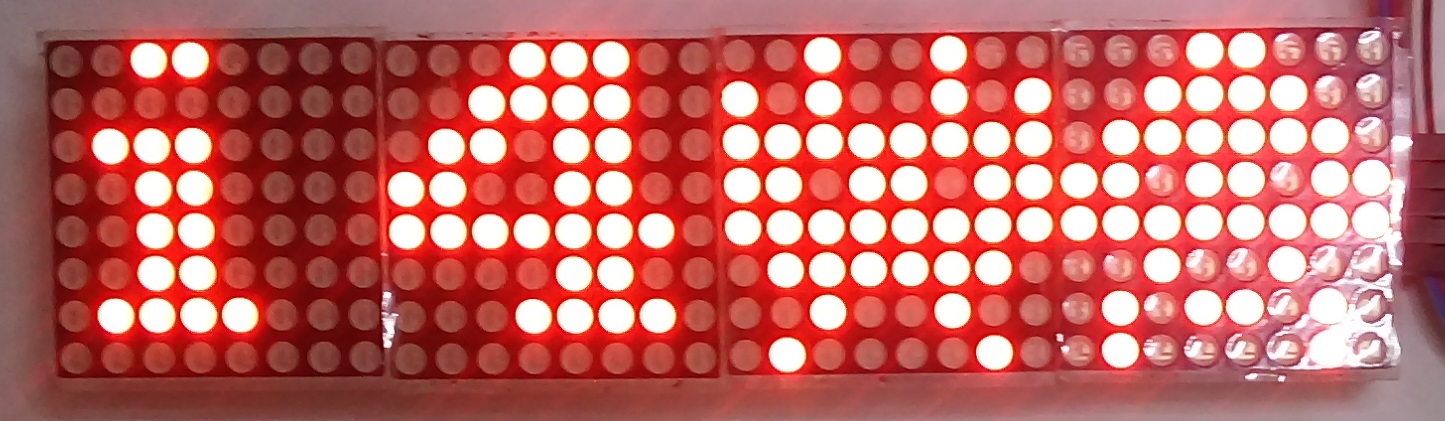 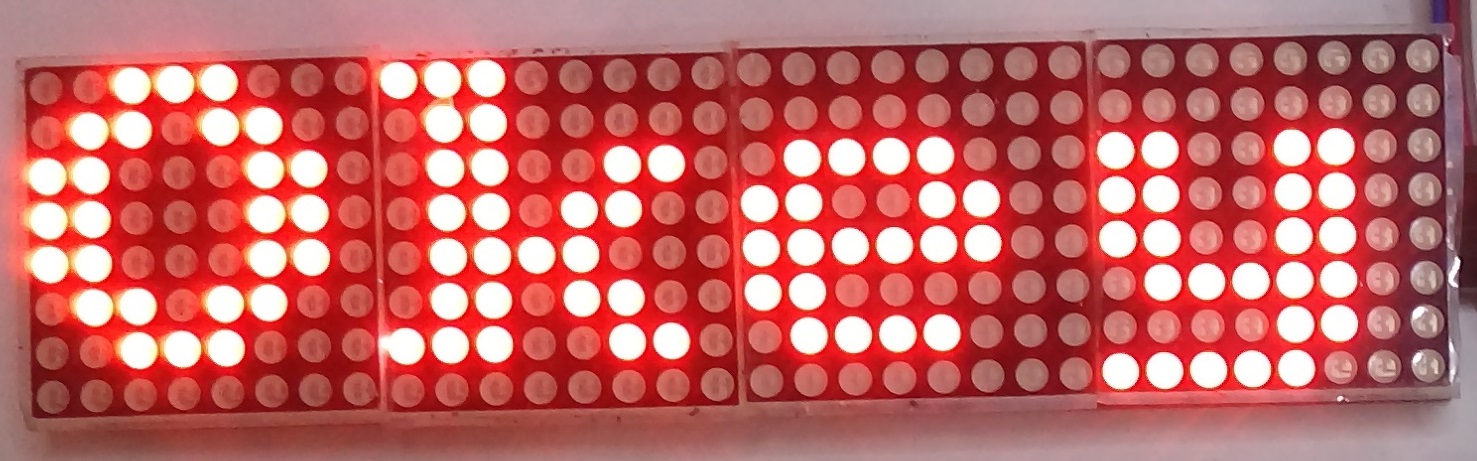 Para mais comandos digite help: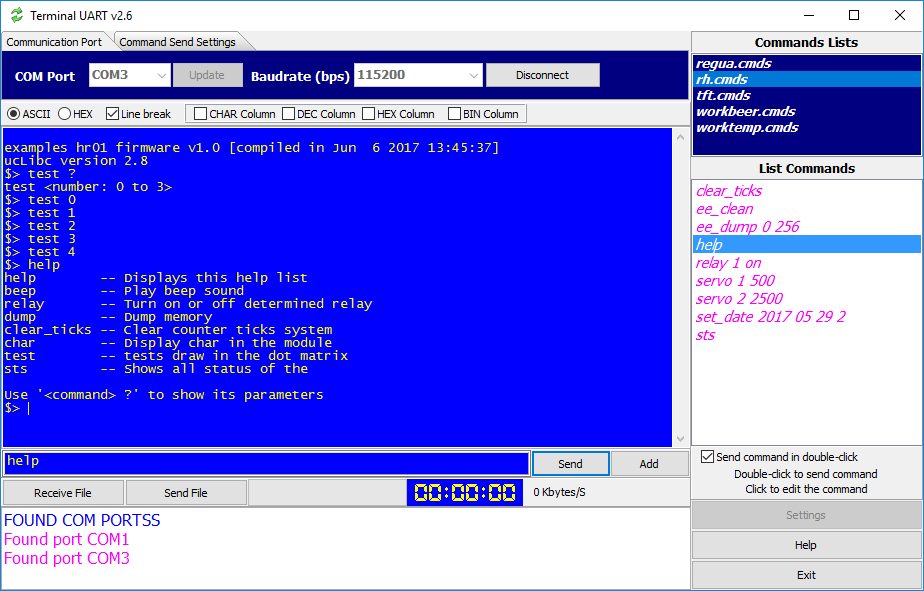 Módulo DisplayConectorPino ARMChip select (CS#)P5 pino 545 (P0_18)SPI CLKP5 pino 263 (P0_7)SPI MOSI (DIN)P5 pino 461 (P0_9)VCC (3V a 5V)P5 pino 1GNDP5 pino 6